DORMA SVP 6000 : Serrure électromécanique d’urgenceSerrure électromécanique d’urgence équipée d'un embrayage électrique, permettant un contrôle à l’entrée en agissant sur la béquille type SVP 6000 de Dorma ou techniquement équivalent. La béquille extérieure ne sera active qu’après une action sur le boitier de commande (par exemple système de contrôle d’accès.)Le couplage de la béquille extérieure est piloté par un contact libre potentiel.Reports d’informations : "béquille actionnée", "serrure verrouillée / déverrouillée", assuré par l’intermédiaire de mini-rupteurs. La béquille intérieure située dans le sens d’évacuation est toujours active, le déverrouillage d’urgence s’effectue par action sur la béquille intérieure.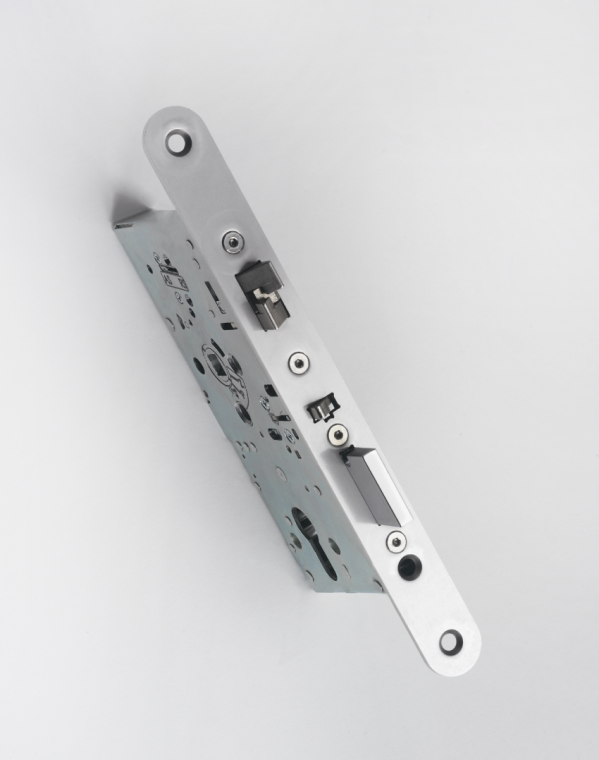 